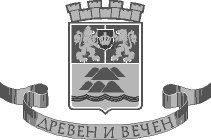 ОБЩИНА ПЛОВДИВКомисията, назначена със Заповед №16OA2072/ 09.08.2016г. на Кмета на Община Пловдив, след разглеждане на постъпилите заявления за участие в конкурса за външни оценители и на база Критерии за оценка на външни изпълнители - Приложение №12 от  Наредба за реда и условията за финансиране на инициативи в сферата на културата , част от Календара на културните събития на Община Пловдив допуска до втори етап на конкурса – събеседване, следните кандидати:Събеседването с допуснатите кандидати ще се проведе на 12 септември 2016г. от 10.00ч. в малка конферетна зала на Дом на културата „Борис Христов“. №КандидатОснование1Ния Пушкарова Отговаря на минималните и специфични изисквания2Нели СтоеваОтговаря на минималните и специфични изисквания3Десислава ДесеваОтговаря на минималните и специфични изисквания4Михаела ТодороваОтговаря на минималните и специфични изисквания5Петя КолеваОтговаря на минималните и специфични изисквания6Валентин ПетрусенкоОтговаря на минималните и специфични изисквания7Елена Кантарева-ДечеваОтговаря на минималните и специфични изисквания8Емилия КонстантиноваОтговаря на минималните и специфични изисквания9Мария ШнитерОтговаря на минималните и специфични изисквания